Friday 3rd December 2021                                Due: Wednesday 8th December 2021  
                                          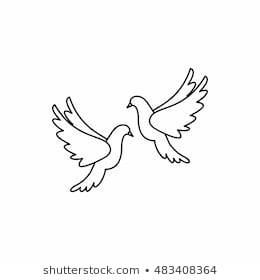 HomeworkWe had a wonderful Egyptian Day! Thank you so much for all of the effort you made! The children had a great day. We enjoyed marking Egyptian jewellery, dancing and mummy challenges. 
Handwriting: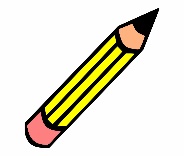 Writing / Topic: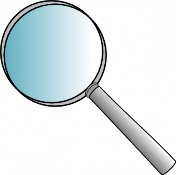 Maths: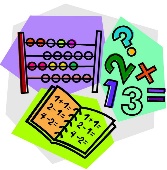 Reading: 

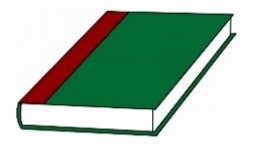 